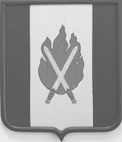 РОССИЙСКАЯ ФЕДЕРАЦИЯ ВОЛГОГРАДСКАЯ ОБЛАСТЬОКТЯБРЬСКИЙ МУНИЦИПАЛЬНЫЙ РАЙОНОКТЯБРЬСКАЯ РАЙОННАЯ ДУМАРЕШЕНИЕот «26» января 2024 года                                                                                    № 73-6/533В соответствии со статьями 142 и 142.4 Бюджетного кодекса Российской Федерации, Федеральным законом от 06 октября 2003 г. № 131-ФЗ «Об общих принципах организации местного самоуправления в Российской Федерации», Октябрьская районная ДумаРЕШИЛА:Утвердить Порядок предоставления из бюджета Октябрьского муниципального района Волгоградской области бюджетам поселений Октябрьского муниципального района Волгоградской области иных межбюджетных трансфертов на реализацию мероприятий в сфере дорожной деятельности в 2024 году, согласно приложению к настоящему решению.Настоящее решение вступает в силу с момента подписания и подлежит официальному обнародованию.Председатель Октябрьской районной Думы                                                                      С.Е. ЕрковГлава Октябрьского муниципального района                                                      А.М. КлыковПриложение к решению Октябрьской районной Думы от «26» января 2024 года № 73-6/533ПОРЯДОКпредоставления из бюджета Октябрьского муниципального района Волгоградской области бюджетам поселений Октябрьского муниципального района Волгоградской области иных межбюджетных трансфертов на реализацию мероприятий в сфере дорожной деятельности в 2024 году1. Настоящий Порядок предоставления из бюджета Октябрьского муниципального района Волгоградской области бюджетам поселений Октябрьского муниципального района Волгоградской области иных межбюджетных трансфертов на реализацию мероприятий в сфере дорожной деятельности в 2024 году (далее – Порядок) регламентирует процедуру предоставления из бюджета Октябрьского муниципального района Волгоградской области (далее – районный бюджет) бюджетам поселений Октябрьского муниципального района Волгоградской области (далее – бюджеты поселений) иных межбюджетных трансфертов на реализацию мероприятий в сфере дорожной деятельности (далее - иные межбюджетные трансферты) в 2024 году.2. Иные межбюджетные трансферты предоставляются бюджетам городского и сельских поселений на финансирование части полномочий по решению вопросов местного значения в соответствии с пунктом 5 статьи 14 Федерального закона от 06 октября 2003 г.  № 131-ФЗ "Об общих принципах организации местного самоуправления в Российской Федерации".3. Главный распорядитель бюджетных средств, направляемых на выплату иных межбюджетных трансфертов, утверждается решением Октябрьской районной Думы о бюджете Октябрьского муниципального района на текущий год и плановый период.4. Право на получение иных межбюджетных трансфертов имеют поселения Октябрьского муниципального района Волгоградской области, в муниципальной собственности которых имеются автомобильные дороги местного значения. 5. Источником финансирования иных межбюджетных трансфертов на реализацию мероприятий в сфере дорожной деятельности являются средства районного бюджета и средства субсидии из областного бюджета бюджетам муниципальных образований Волгоградской области, предоставляемые на условиях софинансирования на реализацию мероприятий в сфере дорожной деятельности. Бюджетополучатель вправе привлекать средства дорожного фонда поселения для реализации мероприятий в сфере дорожной деятельности в рамках данного проекта.6. Размер иного межбюджетного трансферта конкретному поселению Октябрьского муниципального района определяется в соответствии с Методикой распределения в 2024 году из бюджета Октябрьского муниципального района бюджетам поселений Октябрьского муниципального района иных межбюджетных трансфертов на реализацию мероприятий в сфере дорожной деятельности, согласно приложению 1 к настоящему Порядку.       7. Предоставление иных межбюджетных трансфертов осуществляется в установленном для исполнения районного бюджета порядке, на основании сводной бюджетной росписи районного бюджета и в пределах средств, предусмотренных на эти цели решением Октябрьской районной Думы о бюджете Октябрьского муниципального района на соответствующий финансовый год и плановый период, согласно приложению 2 к настоящему Порядку.8. Иные межбюджетные трансферты предоставляется бюджетам поселений на основании соглашений о предоставлении иных межбюджетных трансфертов, заключенных между администрацией поселения и администрацией Октябрьского муниципального района Волгоградской области (далее – Администрации).  Соглашение о предоставлении иных межбюджетных трансфертов должно содержать:направление иного межбюджетного трансферта по мероприятиям в сфере дорожной деятельности;ответственность администрации поселения за неисполнение обязательств, указанных в настоящем Порядке;обязательство муниципального образования по предоставлению отчетов о достижении планового значения показателя результативности использования иного межбюджетного трансферта.          9. Иные межбюджетные трансферты, полученные поселениями Октябрьского муниципального района Волгоградской области, учитываются в доходах бюджетов поселений и могут быть направлены на формирование муниципального дорожного фонда.10. Органы местного самоуправления поселений Октябрьского муниципального района Волгоградской области представляют в ОБФПиК администрации Октябрьского муниципального района Волгоградской области отчеты об использовании иных межбюджетных трансфертов. Порядок, формы и сроки предоставления отчетов устанавливаются в Соглашении.11. Неиспользованный на 01 января очередного финансового года остаток иных межбюджетных трансфертов подлежит возврату в бюджет Октябрьского муниципального района Волгоградской области.В случае, если неиспользованный остаток иных межбюджетных трансфертов не перечислен в доход бюджета Октябрьского муниципального района Волгоградской области, указанные средства подлежат взысканию в доход бюджета Октябрьского муниципального района Волгоградской области в соответствии с действующим бюджетным законодательством.12. Иные межбюджетные трансферты носят целевой характер и не могут быть использованы на иные цели. 13. Контроль за целевым использованием иных межбюджетных трансфертов осуществляется в соответствии с действующим законодательством.Приложение 1к Порядку предоставления из бюджетаОктябрьского муниципального района Волгоградской области бюджетам поселений Октябрьского муниципального района Волгоградской области иных межбюджетных трансфертов на реализацию мероприятий в сфере дорожной деятельности в 2024 году МЕТОДИКАраспределения в 2024 году из бюджета Октябрьского муниципального района бюджетам поселений Октябрьского муниципального района иных межбюджетных трансфертов на реализацию мероприятий в сфере дорожной деятельности1.Определение размера иного межбюджетного трансферта на реализацию мероприятий в сфере дорожной деятельности в части проведения ремонта автомобильных дорог местного значения (далее - иные межбюджетные трансферты) в 2024 году бюджету i-го поселения, входящего в состав Октябрьского муниципального района Волгоградской области (далее именуется - поселение), осуществляется по формуле:Iмбт    =  I1i    ,   гдеI1i     =  (Iмбт1    +   Iмбт 2 ) Iмбт  - иной межбюджетный трансферт, предусмотренный в бюджете Октябрьского муниципального района на 2024 год бюджетам поселений Октябрьского муниципального района, в муниципальной собственности которого имеются автомобильные дороги местного значения с асфальтобетонным покрытием; I1i  - иной межбюджетный трансферт, предусмотренный в бюджете Октябрьского муниципального района на 2024 год бюджету i-го поселения Октябрьского муниципального района, в муниципальной собственности которого имеются автомобильные дороги местного значения с асфальтобетонным покрытием, наибольшей суммарной протяженности, в части проведения ремонта автомобильных дорог местного значения, по заявке получателя иного межбюджетного трансферта;Iмбт1   - общий объем иных межбюджетных трансфертов, предусмотренный в бюджете Октябрьского муниципального района на 2024 год на реализацию мероприятий в сфере дорожной деятельности, источником финансового обеспечения которого является субсидия из областного бюджета на реализацию мероприятий в сфере дорожной деятельности исходя из уровня софинансирования равного 99 % от общей суммы межбюджетного трансферта, предоставляемого поселению Октябрьского муниципального района;  Iмбт2   - общий объем иных межбюджетных трансфертов, предусмотренный в бюджете Октябрьского муниципального района на 2024 год на реализацию мероприятий в сфере дорожной деятельности, источником финансового обеспечения которого являются средства районного бюджета исходя из уровня софинансирования равного 1 % от общей суммы межбюджетного трансферта;2. Определение размера иного межбюджетного трансферта на реализацию мероприятий в сфере дорожной деятельности в части текущего содержания специальной дорожной техники (далее - иные межбюджетные трансферты) в 2024 году бюджету i-го поселения, входящего в состав Октябрьского муниципального района Волгоградской области (далее именуется - поселение), осуществляется по формуле:Iмбтi      =  (Iмбт3    +   Iмбт 4 )/ Nгде:Iмбтi  - иной межбюджетный трансферт, предусмотренный в бюджете Октябрьского муниципального района на текущее содержание специальной дорожной техники на 2024 год бюджету i-го поселения Октябрьского муниципального района, в муниципальной собственности которого имеются автомобильные дороги местного значения и  в отношении которого проведены мероприятия по приобретению специальной дорожной техники в 2020 – 2023 годах, источником софинансирования которых являются средства бюджета Волгоградской области; Iмбт3   - общий объем иных межбюджетных трансфертов, предусмотренный в бюджете Октябрьского муниципального района на 2024 год на текущее содержание специальной дорожной техники, источником финансового обеспечения которого является субсидия из областного бюджета на реализацию мероприятий в сфере дорожной деятельности на текущее содержание специальной дорожной техники, исходя из уровня софинансирования равного 99 % от общей суммы межбюджетного трансферта, предоставляемого поселению Октябрьского муниципального района;  Iмбт4   - общий объем иных межбюджетных трансфертов, предусмотренный в бюджете Октябрьского муниципального района на 2024 год на текущее содержание специальной дорожной техники, источником финансового обеспечения которого являются средства районного бюджета исходя из уровня софинансирования равного 1 % от общей суммы межбюджетного трансферта;N – количество поселений, в отношении которых проведены мероприятия по приобретению специальной дорожной техники в 2020 – 2023 годах.3.Определение размера иного межбюджетного трансферта на реализацию мероприятий в сфере дорожной деятельности в части обустройства пешеходных переходов (далее - иные межбюджетные трансферты) в 2024 году бюджету i-го поселения, входящего в состав Октябрьского муниципального района Волгоградской области (далее именуется - поселение), осуществляется по формуле:Iмбтi      =  (Iмбт5    +   Iмбт 6 )где:Iмбтi  - иной межбюджетный трансферт, предусмотренный в бюджете Октябрьского муниципального района на 2024 год бюджету i-го поселения Октябрьского муниципального район на обустройство пешеходных переходов в соответствии с дислокацией дорожных знаков; Iмбт5   - общий объем иных межбюджетных трансфертов, предусмотренный в бюджете Октябрьского муниципального района на 2024 год на реализацию мероприятий в сфере дорожной деятельности, источником финансового обеспечения которого является субсидия из областного бюджета на реализацию мероприятий в сфере дорожной деятельности на обустройство пешеходных переходов, исходя из уровня софинансирования равного 99 % от общей суммы межбюджетного трансферта, предоставляемого поселению Октябрьского муниципального района;  Iмбт6   - общий объем иных межбюджетных трансфертов, предусмотренный в бюджете Октябрьского муниципального района на 2024 год на реализацию мероприятий в сфере дорожной деятельности, источником финансового обеспечения которого являются средства районного бюджета исходя из уровня софинансирования равного 1 % от общей суммы межбюджетного трансферта;Приложение 2к Порядку предоставления из бюджета Октябрьского муниципального района Волгоградской области  бюджетам поселений Октябрьского муниципального района Волгоградской области иных межбюджетных трансфертов на реализацию мероприятий в сфере дорожной деятельности в 2024 годуРаспределение иных межбюджетных трансфертов на реализацию мероприятий в сфере дорожной деятельности, предоставляемых из бюджета Октябрьского муниципального района бюджетам поселений Октябрьского муниципального района в 2024годутыс.рублейОб утверждении Порядка предоставления из бюджета Октябрьского муниципального района Волгоградской области бюджетам поселений Октябрьского муниципального района Волгоградской области иных межбюджетных трансфертов на реализацию мероприятий в сфере дорожной деятельности в 2024 годуНаименование поселенияМероприятие2023 годСофинансирование из областного бюджетаСофинансирование  из районного бюджета12345городское поселение р.п.Октябрьский  ремонт дороги14474,7474714330,00144,74747городское поселение р.п.Октябрьский обустройство пешеходных переходов1818,181821800,00018,18182Абганеровское сельское поселениеобустройство пешеходных переходов606,06061600,006,06061Аксайское сельское поселениеобустройство пешеходных переходов1212,121211200,0012,12121Заливское сельское поселениеобустройство пешеходных переходов606,06061600,006,06061Перегрузненское сельское поселениеобустройство пешеходных переходов1212,121211200,0012,12121Шелестовское сельское поселениеобустройство пешеходных переходов1212,121211200,0012,12121городское поселение р.п.Октябрьскийобслуживание  специальной техники303,0303 300,003,0303Абганеровское сельское поселение обслуживание  специальной техники303,03031 300,003,03031Заливское сельское поселениеобслуживание  специальной техники303,0303 300,003,0303Ивановское сельское поселениеобслуживание  специальной техники303,0303 300,003,0303Ильменское сельское поселениеобслуживание  специальной техники303,0303 300,003,0303Ковалевское сельское поселениеобслуживание  специальной техники303,0303  300,003.0303Шебалиновское сельское поселениеобслуживание  специальной техники     303,03031  300,003,03031ИТОГО23262,6262623030,00232,62626